28.04.2020 	   МАТЕМАТИКА 18 гр.        Преподаватель  А.И.РусановЗадание должно быть выполнено во  вторник 28.04.2020г. и отправлено на электронный адрес: alexander_rus@inbox.ruТема: Простейшие  тригонометрические  уравнения.Цель урока: ввести понятия – тригонометрическое уравнение, простейшее тригонометрическое уравнение;  ввести формулы корней простейших тригонометрических уравнений; сформировать умение решать простейшие тригонометрические   уравнения  на  репродуктивном  уровне.Основные теоретические знанияПисьменно ответьте на вопросы:1)  Назовите область определения для функции y = sin x, y = cos x,  y = tg x.2)  Что называется arcsin a? В каких пределах лежит число а?3)  Что называется arccos a? В каких пределах лежит число а?Вычислите, пользуясь таблицей и свойствами:а) arcsin  ;   б) arcsin (–1); ; в) arсcos (– ) ;  г) arctg  ;   д) arctg (– 1). Тригонометрическими уравнениями называют уравнения, в которых переменная содержится под знаком тригонометрических функций. Для решения различных видов тригонометрических уравнений необходимо уметь решать простейшие тригонометрические уравнения. К ним относятся уравнения вида: sin x = a, cos x = a,  tg x = a,  ctg x = a.   Некоторые представления о решении таких уравнений мы уже имеем. Задача нашего урока состоит в следующем: нам необходимо вывести общие формулы для решения простейших тригонометрических уравнений.Решить простейшее тригонометрическое уравнение – значит найти множество всех значений аргумента, при котором данная тригонометрическая функция принимает значение а.Рассмотрим решения данных уравненийУравнение cos x = at.к. функция  у = cos x  имеет смысл при y [– 1;1],  то рассмотрим основные случаи решения  данного  уравнения.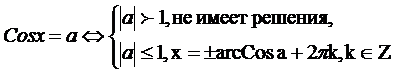 Запишем общую  формулу решения простейших тригонометрических уравнений.    cos x = a,  |a| ≤ 1    x =      Рассмотрим ещё несколько случаев решения данного уравнения, при решении которых используется единичная окружность.Частные случаи: cos x = 1,  x = 2k, k  Z,cos x = – 1,   x =  + 2k, k  Z,cos x = 0,    x = Решить уравнения: а) cos x = Решение.  Формула решений: x =  + 2k, k  Z,Вычислим значение арккосинуса:  .  Подставим значение в формулу решений:  x =     Ответ:  x =     б) cos x =   Формула решений:  x =  + 2k, k  Z,Вычислим значение арккосинуса:  .  Подставим значение в формулу решений:  x =     Ответ:  x =     в) cos x =  Формула решений:  x =  + 2k, k  Z, Вычислить  значение арккосинуса в данном случае мы не можем.  Ответ:  x =  г)   cos x = – 1,2   т.к. –1,2 < –1, то cos x = – 1,2 не имеет решений. Ответ: нет решений.Практическая часть: Решить уравнение:1) cos x =  2) cos x = –   3) cos x = ;   4) cos x = – 0,3;    5) cos 4x = 1; 6)  cos 2x = – 1;   7) cos  = –1;    8)  2 cos  =    9) cos (x + ;             10) cos (2x – ;    11)  2 cos x +  = 0;     12)  2 cos x  – 1= 0.